             МАДОУ «Детскиий сад»№ 7          Конспект занятия по аппликации.                         « Снеговик»                                                                     Воспитатель: Либих Н.Н.                                                                      Г. Черняховск 2018 годКонспект занятия по аппликации «Снеговик»Программное содержание: Учить детей наклеивать готовые формы (круги) в определенной последовательности, учитывая их величину и располагая в высоту от  самого маленького; учить предварительно наклеивать полученное изображение на бумагу. Закреплять знания о величине, форме, цвете.Воспитывать аккуратность , правильно используя предназначенный материал.Вызывать у детей радость от созданного ими изображения.Предварительная работа: Рассматривание снеговика из ватных дисков, объемной формы ; Материал; основа из цветного картона 15- 25см, готовые формы ( белые круги диаметром 5см, 4 см, морковка , клей, кисть, клеёнка, тряпочка.Ход Ребята у нас сегодня будет интересное занятие. К нам сегодня придет необычный гость, а какой гость –я не скажу ,вы должны догадаться сами , отгадав загадку: Появились во двореОн в холодном январе .Неуклюжий и  смешной У катка стоит с метлой .К ветру зимнему привык Наш приятель (снеговик).Правильно это наш друг зимний снеговик . Давайте его, рассмотрим: он слеплен из трех комочков  разных размеров: внизу самый большой комочек затем поменьше , затем самый маленький.-А из чего у нашего снеговика нос?Из морковки!-А какого  цвета снеговик?Белого.Правильно.-А морковка?Оранжевая.-Повторите, пожалуйста, из каких частей состоит снеговик ?- А из чего сделан нос снеговика?Молодцы, вы всё правильно мне рассказали. Ребята я вам с улицы принесла снеговика, но он у меня у пал и развалился. Поможете мне его собрать? Вот смотрите у меня на тарелочки три круга  самый большой , поменьше и самый маленький. Кто поможет мне собрать снеговика.Дети вместе с воспитателем выкладывают снеговика на столе.  «А теперь мы с вами поиграем в игру вставайте в круг».Физминутка В руки мы берем снежокЛепим с детками комок Раз комок, два комок, три комок .Вот и наш дружок готов.«Ребята вы знаете наш снеговик  сказал мне, что ему скучно стоять одному в лесу. Он хочет завести себе друзей. А готовы вы ему помочь ?  Да.  Сделаем ему друзей. Садитесь за столы»« Садитесь ровненько, спинки прямые. Посмотрите , какого я друга сделала для снеговика. Красивый? Вы тоже такого сделаете.Но сначала я вам покажу, как это делать( показать)-Какой круг вначале приклеиваем?Большой.Взяли кисточку в правую руку выше металлического  наконечника тремя пальцами . Наберите клей на кисточки, наносим на большой круг и приклеиваем на картон в низу листа.-Какой круг наклеиваем  после поменьше , и самый маленький. Теперь дорисуем нашим друзьям глазки и носик.« Как вы думаете, ребята, скучно теперь  будет снеговику.Вы у меня молодцы! Хорошо постарались и сделали красивых снеговиков для нашего снеговика. 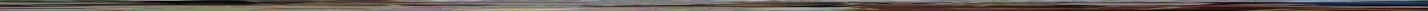 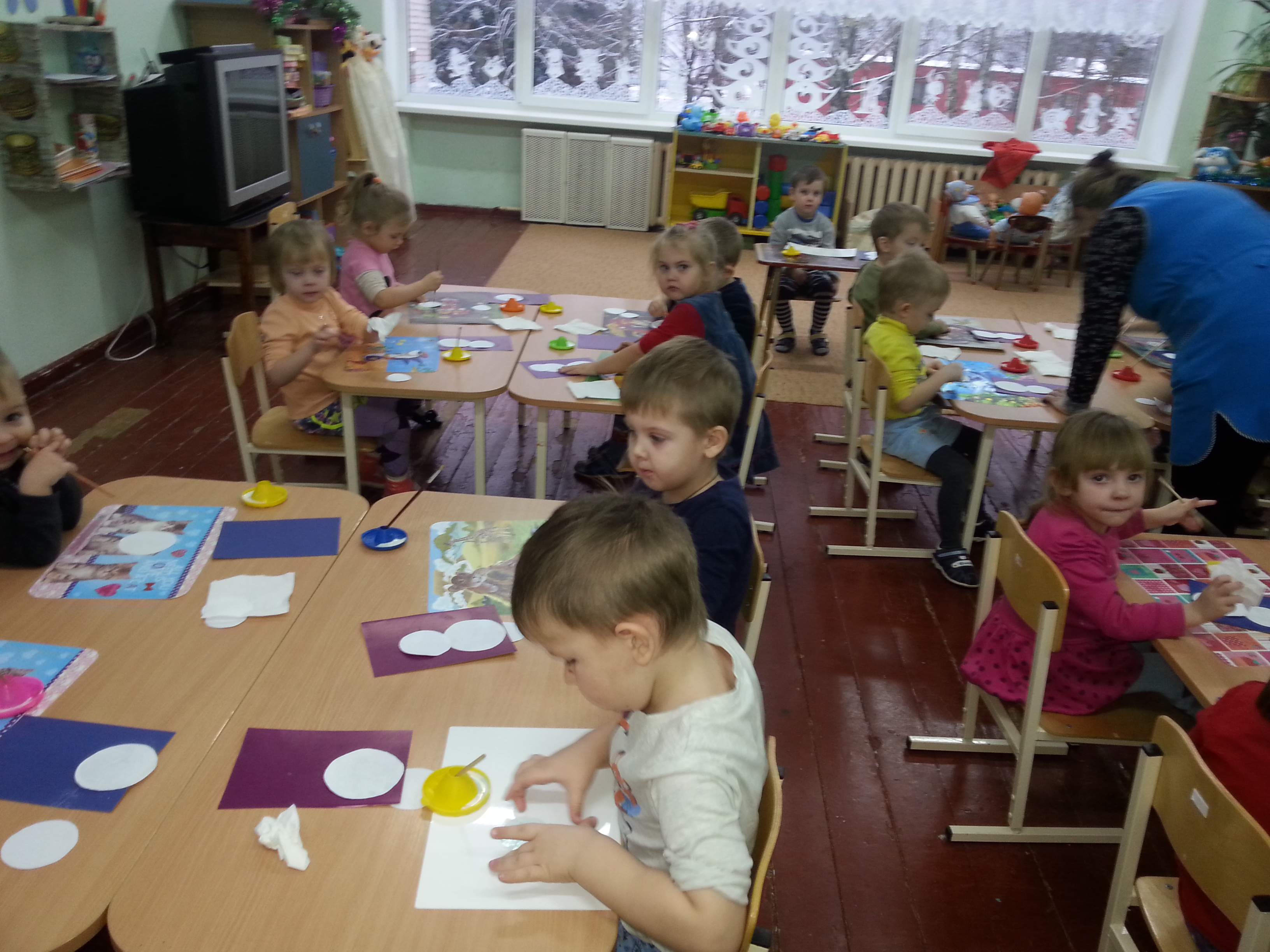 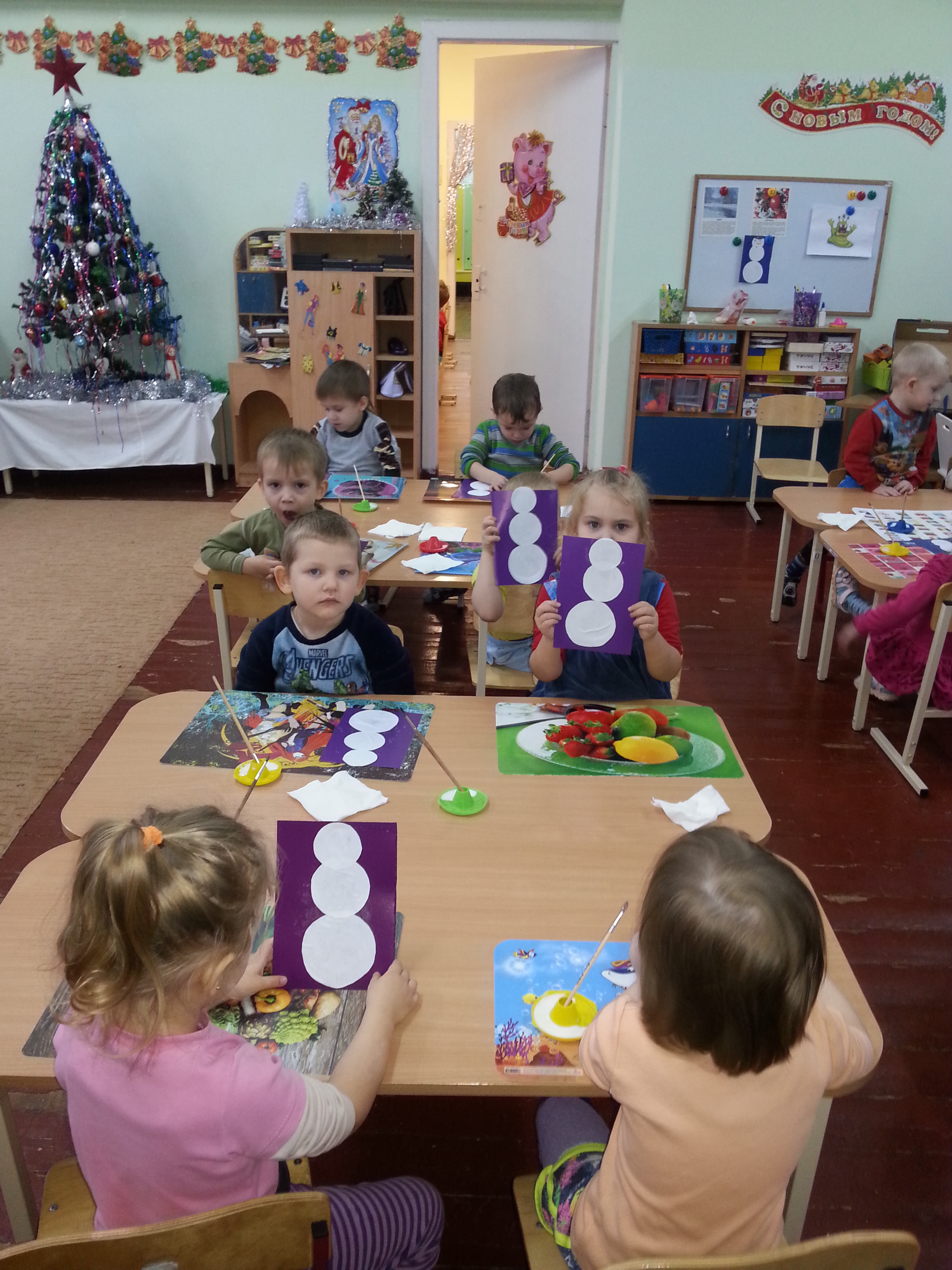 